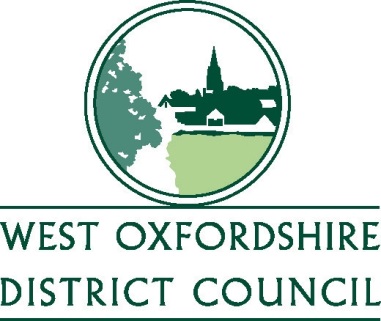 Important – Please noteThe details submitted are required to satisfy the requirements of a planning condition. The Council must determine whether the details are satisfactory within a specified timeframe or the details are deemed to be acceptable.To ensure that the Council gives proper consideration to condition details it must expedite the processing of condition compliance applications. Therefore details for this application type are not normally the subject of the same consultation procedure as planning applications.The following details have been posted on the Council’s website for information only. The deadline for comments is solely for the benefit of those who have received specific consultations. A decision may be issued once all consultees have responded which may be prior to the deadline stated on the relevant dates tab.